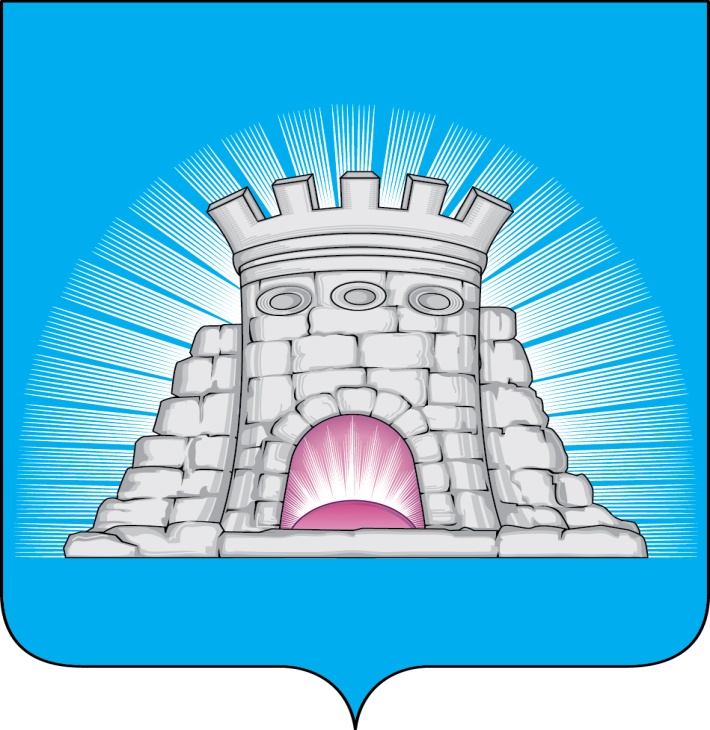 П О С Т А Н О В Л Е Н И Е   23.03.2023       №   429/3г.Зарайск                         О внесении изменений в муниципальную программу                             городского округа Зарайск Московской области                              «Развитие сельского хозяйства», утверждённую                              постановлением главы городского округа Зарайск                             Московской области от 09.12.2022 № 2210/12На основании решения Совета депутатов городского округа Зарайск Московской области от 29.12.2022 № 7/2 «О внесении изменений в решение Совета депутатов городского округа Зарайск Московской области от 15.12.2022 № 6/1 «О бюджете городского округа Зарайск Московской области на 2023 год и плановый период 2024 и 2025 годов»; постановления главы городского округа Зарайск Московской области от 07.11.2022 № 1991/11 «Об утверждении Порядка разработки, реализации и оценки эффективности муниципальных программ городского округа Зарайск Московской области»                                         П О С Т А Н О В Л Я Ю:    1. Внести изменения в муниципальную программу городского округа Зарайск Московской области  «Развитие сельского хозяйства» на 2023 -2027 годы, утверждённую постановлением главы городского округа Зарайск Московской области от 09.12.2022  № 2210/12 (далее- Программа), изложив Программу в новой редакции (прилагается).     2. Службе по взаимодействию со СМИ администрации городского округа Зарайск Московской области опубликовать настоящее постановление на официальном сайте администрации городского округа Зарайск Московской области в информационно - телекоммуникационной  сети «Интернет» (https://zarrayon.ru/).Глава городского округа   В.А. ПетрущенкоВерно: Начальник службы делопроизводства  Л.Б. Ивлева23.03.2023                                                                                                                0 1 0 8 1 7Послано: в дело, Мешкову А.Н., ОБУиО,  ФУ, ОЭ и И, отдел сельского хозяйства,                               КСП,  юридический отдел, СВ со СМИ,  прокуратуре.Шерманова О.Ю.8(496)66 2-42-88                   